Ruhsal dayanıklılık Nedir?   İşleyen sağlıklı sistemini zorlayıcı durumlarla karşılaşan veya travma oluşturma ihtimali olan olaylara maruz kalan bir kişinin, grubun veya topluluğun olumlu ruhsal sonuçlarla çıkmasına sebep olan GELİŞİMSEL SÜREÇ.Psikolojik sağlamlık süreci sonrasında oluşan olumlu sonuçlar (Masten)Gelişimsel basamakların uygun bir şekilde tamamlanmasıAkademik alanda başarı Sosyal alanda olumlu ilişkiler Suç davranışından uzaklaşma Psikolojik olarak sağlıklı olma Duygusal olarak daha az problem oluşması Mutluluk hissi Okula devam etme davranışının varlığı Spor alanında yaşına uygun tercihlerde bulunmaSosyal yardım alanında aktif süreçlere katılmaDers dışı etkinliklere daha fazla katılma Kurallara uyma davranışında daha özenli olma Yakın arkadaşlık ilişkilerinde daha başarılı olma Arkadaş grubu tarafından kabul görme Psikopatolojik herhangi bir durumunun olmamasıPsikososyal uyumun gerçekleşmesi Bireyin kendini kabulünün gerçekleşmesi  Yaşam doyumunun oluşması İyilik halinin oluşmasıBir Bireydeki Dayanıklılık Sisteminin BileşenleriZekâYumuşak huyOlumlu yüz ifadesiMizah duygusuİç denetimKendisini değerlendirebilmeÇevresine duyarlılıkİnançlarÖzgüvenİyimserlikKişisel gelişim çabasıÖzetle… 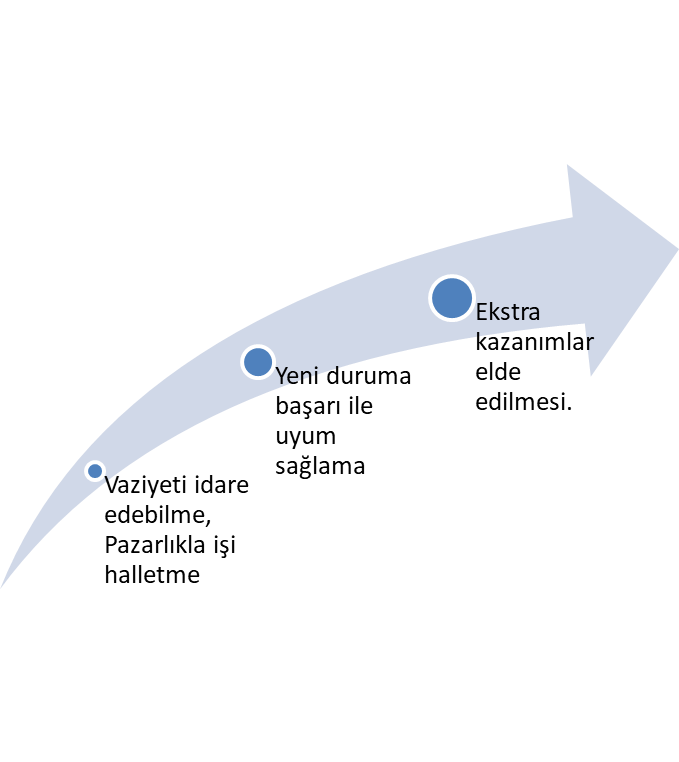 Travma Sonrası Büyüme!!!Malatya, 2020